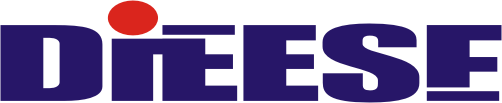 Saldo de Empregos no Setor Bancário Janeiro a dezembro de 2017Analise do Cadastro Geral de Empregados e Desempregados do Ministério do Trabalho Em 2017, foram fechados 17.905 postos de emprego bancário em todo o país. São Paulo, Paraná e Rio de Janeiro foram os estados com maior incidência de saldos negativos.  O saldo negativo foi resultado de 25.292 admissões e 43.197 desligamentos no mês, muitos desses relacionados aos programas de desligamento voluntário (PDV’s) do Banco Bradesco e da Caixa, divulgados logo após a aprovação da Reforma Trabalhista pelo Senado Federal.Entre janeiro e dezembro de 2017, de acordo com o Cadastro Geral de Empregados e Desempregados – CAGED, os bancos fecharam 17.905 postos de trabalho no país. O Gráfico 1 demonstra o comportamento mensal do saldo do emprego nos bancos. Os piores saldos do ano foram verificados em março e agosto, meses seguintes à divulgação e implantação dos PDV’s da Caixa e do Bradesco.GRÁFICO 1Saldo do Emprego BancárioBrasil – janeiro/2016 a dezembro/2017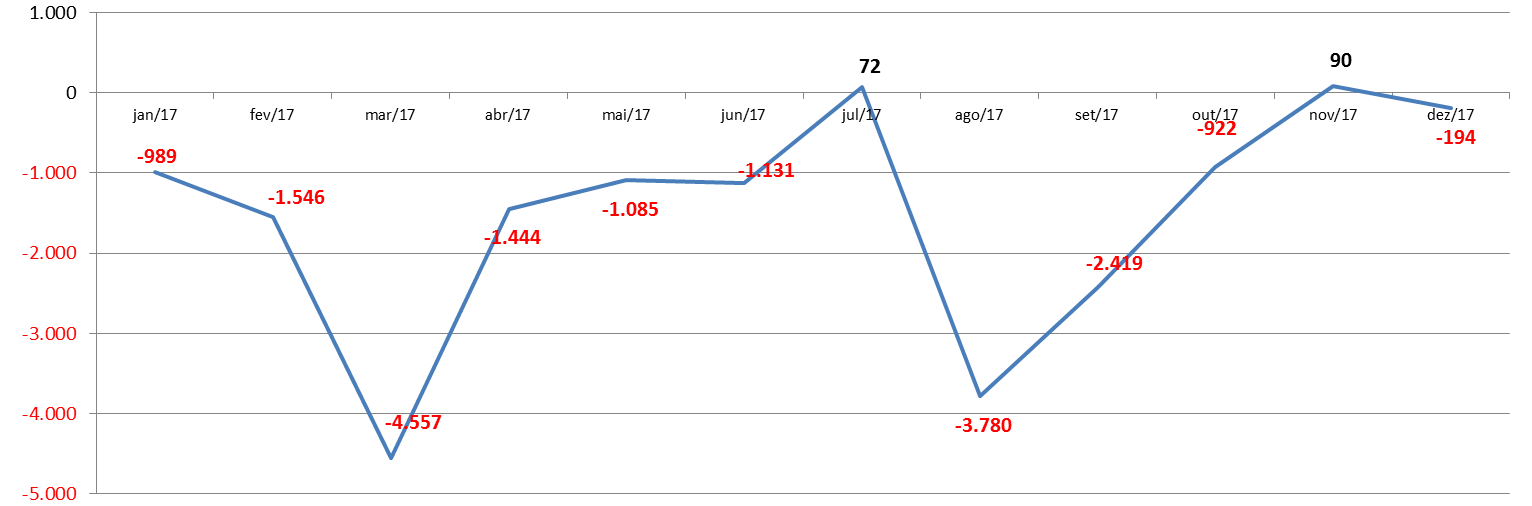  FONTE: MTE/SPPE/DES/CGET - CAGED LEI 4.923/65 ELABORAÇÃO: DIEESE - REDE BANCÁRIOSApenas a Paraíba e o Acre apresentaram saldos positivos para o emprego bancário em 2017, com abertura de 87 e 5 postos, respectivamente. Todos os demais estados apresentaram saldo negativo de no período. São Paulo, Paraná e Rio de Janeiro foram os estados mais impactados pelos cortes, com fechamento de 5.174, 3.017 e 2.015 postos, respectivamente, conforme demonstra o Gráfico 2.GRÁFICO 2Saldo do Emprego Bancário por UFBrasil - janeiro e dezembro de 2017A análise por Setor de Atividade Econômica (Tabela 1) revela que a categoria os “Bancos múltiplos com carteira comercial”, que engloba bancos como, Itaú Unibanco, Bradesco, Santander e Banco do Brasil, foi responsável pelo fechamento de 10.534 postos em 2017. TABELA 1Saldo do Emprego Bancário por CNAEBrasil - janeiro e dezembro de 2017FONTE: MTE/SPPE/DES/CGET - CAGED LEI 4.923/65ELABORAÇÃO: DIEESE - REDE BANCÁRIOSA Caixa, sozinha, foi responsável pelo fechamento de 6.995 postos, sendo 3.039 em março e 2.302 em agosto, justamente os meses que apresentaram os piores saldos no ano. Faixa EtáriaO fechamento dos postos bancários concentrou-se na faixa etária entre 50 a 64 anos, com fechamento de 15.701 postos de trabalho. Esse dado é indicativo do resultado dos PDV’s anunciados, por se destinarem a bancários aposentados ou em vias de se aposentar. Os saldos positivos concentram-se na faixa etária entre 18 e 25 anos (7.918 postos), sendo que o saldo positivo se estende apenas para bancários com até 29 anos de idade, conforme demonstra a Tabela 2.TABELA 2Admitidos e desligados, por faixa etáriaBrasil - janeiro e dezembro de 2017Fonte: MTE/SPPE/DES/CGET - CAGED LEI 4.923/65 Elaboração: Dieese – Rede BancáriosDesigualdade entre Homens e MulheresAs 12.461 mulheres admitidas nos bancos entre janeiro e dezembro de 2017 receberam, em média, R$ 3.452,79. Esse valor corresponde a 71,9% da remuneração média auferida pelos 12.831 homens contratados no mesmo período. Constata-se a diferença de remuneração entre homens e mulheres também nos desligamentos. As 22.240 mulheres desligadas dos bancos recebiam, em média, R$ 6.507,39, o que representou 76,9% da remuneração média dos 20.957 homens desligados dos bancos no período, conforme a Tabela 3.TABELA 3Rem. Média dos admitidos e desligados por sexoBrasil – Janeiro e dezembro de 2017            FONTE: MTE/SPPE/DES/CGET - CAGED LEI 4.923/65            ELABORAÇÃO: DIEESE - REDE BANCÁRIOSTipo de DesligamentoA demissão sem justa causa foi o principal motivo dos desligamentos nos bancos em 2017, concentrando 58,5% do total. As saídas a pedido representaram 33,9% do total de desligamentos em 2017.  É importante destacar que aparece uma nova categoria de tipo de desligamento: “Desligamento por Acordo Empregado e Empregador”, modalidade criada a partir da Reforma Trabalhista (Lei 13.467/2017).TABELADesligados e remuneração média por tipo de desligamentoBrasil - Janeiro a Outubro de 2017Fonte: M.T.E/CAGEDElaboração: Subseção DIEESE - Rede Bancários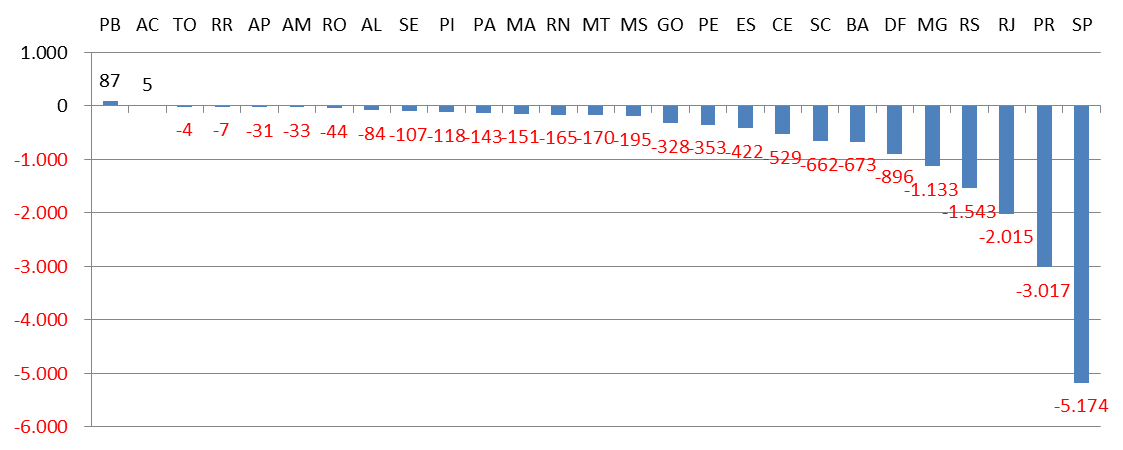 FONTE: MTE/SPPE/DES/CGET - CAGED LEI 4.923/65ELABORAÇÃO: DIEESE - REDE BANCÁRIOSAdmitidosAdmitidosAdmitidosDesligadosDesligadosDesligadosSaldoDiferença da Rem. Média (%)Nº de trab.Part. (%)Rem. Média
(em R$)Nº de trab.Part. (%)Rem. Média
(em R$)SaldoDiferença da Rem. Média (%)Bancos Comerciais3701,5%5.062,035011,2%5.064,38  -131100,0%Bancos Múltiplos, com Carteira Comercial23.80194,1%4.116,9734.33579,5%7.131,21  -10.53457,7%Caixas Econômicas4851,9%2.917,187.48017,3%9.075,68  -6.99532,1%Bancos Múltiplos, sem Carteira Comercial5292,1%5.017,917781,8%6.754,59  -24974,3%Bancos de Investimento1070,4%6.942,481030,2%15.232,07 445,6%Total25.292100,0%4.138,58 43.197100,0%7.456,47  -17.90555,5%Faixa EtáriaAdmitidosAdmitidosAdmitidosDesligadosDesligadosDesligadosSaldoDiferença da Rem. Média (%)Faixa EtáriaNº de trabalhadoresPart. (%)Rem. Média
(em R$)Nº de trabalhadoresPart. (%)Rem. Média
(em R$)SaldoDiferença da Rem. Média (%)Até 17 anos2521,0%713,04950,2%770,06 15792,6%18 a 24 anos1076842,6%2.622,5628506,6%2.418,57 7.918108,4%25 a 29 anos682127,0%3.849,31588613,6%4.380,93 93587,9%30 a 39 anos566022,4%5.884,271084825,1%6.354,35  -5.18892,6%40 a 49 anos13775,4%9.235,36690116,0%9.014,88  -5.524102,4%50 a 64 anos4101,6%9.530,301611137,3%9.534,66  -15.701100,0%65 ou mais40,0%16.979,505061,2%9.068,24  -502187,2%Total25292100,0%4.138,5843197100,0%7.456,47  -17.90555,5%MasculinoMasculinoFemininoFemininoDif.% da 
Rem. MédiaNº de trab.Rem. Média
(em R$)Nº de trab.Rem. Média
(em R$)Dif.% da 
Rem. MédiaAdmitidos12.8314.804,6012.4613.452,7971,9%Desligados20.9578.463,6622.2406.507,3976,9%Tipo de DesligamentoDesligadosDesligadosDesligadosTipo de DesligamentoNº de trabalhadoresPart. (%)Rem. Média
(em R$)Desligamento por Demissão sem Justa Causa25.25258,5%7.292,54Desligamento a Pedido14.64833,9%8.086,67Desligamento por Demissão com Justa Causa1.2502,9%5.338,43Desligamento por Aposentadoria8041,9%12.009,13Término Contrato Trabalho Prazo Determinado6671,5%756,94Desligamento por Término de Contrato3210,7%2.995,66Desligamento por Morte2530,6%6.573,58Desligamento por Acordo Empregado e Empregador20,0%17.251,00Total 43.197100,0%7.456,47